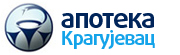 jавнa набавкa мале вредности УСЛУГЕ – уклањање и предаја фармацеутског И ХЕМИЈСКОГ отпада овлашћеном оператеру, ЈНМВ бр. 1/20115-МВЈАВНА НАБАВКА ЈМВ бр. 1/2015-МВФебруар, 2015. годинеНа основу чл. 39. и 61. Закона о јавним набавкама („Сл. гласник РС” бр. 124/2012, у даљем тексту: Закон), чл. 6. Правилника о обавезним елементима конкурсне документације у поступцима јавних набавки и начину доказивања испуњености услова („Сл. гласник РС” бр. 29/2013 и 104/2013), Одлуке в.д. директора Апотеке „Крагујевац“ о покретању поступка јавне набавке број 1/2015-01-МВ од 06.02.2015. године и Решења о образовању комисије за јавну набавку број 1/2015-02-МВ од 06.02.2015. године, припремљена је:КОНКУРСНА ДОКУМЕНТАЦИЈАза јавну набавку мале вредности услуге – уклањање и предаја фармацеутског и хемијског отпада овлашћеном оператеру, ЈНМВ бр. 1/2015-МВКонкурсна документација садржи:I ОПШТИ ПОДАЦИ О ЈАВНОЈ НАБАВЦИ1. Подаци о наручиоцу2. Врста поступка јавне набавкеПредметна јавна набавка се спроводи у поступку јавне набавке мале вредности, у складу са Законом и подзаконским актима којима се уређују јавне набавке.3. Предмет јавне набавкеПредмет јавне набавке мале вредности ЈНМВ бр. 1/2015-МВ је набавка услуге – уклањање и предаја фармацеутског и хемијског отпада овлашћеном оператеру.4. Циљ поступкаПоступак јавне набавке се спроводи ради закључења уговора о јавној набавци.5. Напомена уколико је у питању резервисана јавна набавкаНије у питању резервисана јавна набавка6. Напомена уколико се спроводи електронска лицитацијаПо предметној јавној набавци не спроводи се електронска лицитација.5. Контакт (лице или служба) II ПОДАЦИ О ПРЕДМЕТУ ЈАВНЕ НАБАВКЕ1. Предмет јавне набавкеПредмет јавне набавке ЈНМВ бр. 1/2015-МВ је: јавна набавка мале вредности услуге – уклањање и предаја фармацеутског и хемијског отпада овлашћеном оператеру.Ознака и назив из општег речника набавки: 90524000 – услуге у вези са медицинским отпадом.2. ПартијеПредметна јавна набавка није обликована по партијама.III ВРСТА, ТЕХНИЧКЕ КАРАКТЕРИСТИКЕ, КВАЛИТЕТ, КОЛИЧИНА И ОПИС УСЛУГЕ, НАЧИН СПРОВОЂЕЊА КОНТРОЛЕ И ОБЕЗБЕЂИВАЊА ГАРАНЦИЈЕ КВАЛИТЕТА, РОК ИЗВРШЕЊА ИЛИ ИСПОРУКЕ УСЛУГЕ, ЕВЕНТУАЛНЕ ДОДАТНЕ УСЛУГЕ И СЛ. Јавна набавка мале вредности услуге – уклањање и предаја фармацеутског и хемијског отпада овлашћеном оператеру, ЈНМВ бр. 1/2015-МВОпис услуге:Услуга обухвата преузимање отпада из складишта фармацеутког и хемијског отпада Апотеке Крагујевац (адреса:Чегарска бб.), транспорт, складиштење, извоз и трајно уништење отпада, припрема целокупне документације о кретању опасног отпада (Документ о кретању опасног отпада), као и документације која се подноси за утврђивање категоризације, сакупљање, извоз, транзит и уништавање отпада, достављање Извештаја о испитивању отпада и достављање Документа о прекограничном кретању отпада (овереног од стране постојења које врши крајње збрињавање предметних врста отпада).Напомена:Количине наведене у табели представљају процењене количине, а стварне количине ће бити утврђене на лицу места при преузимању отпада са локације.У појединачну исказану цену по наведеним групама отпада у табели, урачунате су све активности наведене у опису услуге, укључујући и UN сертификовану амбалажу за паковање отпада.- Време одазива на позив: дана (уписати рок) (не може бити дужи од 10 дана)- Услов плаћања дана (уписати рок) (мин. 30 дана макс. 45 дана)ВРСТА Јавна набавка мале вредности добра – уклањање и предаја фармацеутског и хемијског отпада овлашћеном оператеру	ТЕХНИЧКЕ КАРАКТЕРИСТИКЕ 	Техничке карактеристике добра које су предмет ове јавне набавке дата су у Спецификацији КВАЛИТЕТ 	У складу са захтевима из Спецификације	КОЛИЧИНА И ОПИС 	У складу са захтевима из Спецификације 	НАЧИН СПРОВОЂЕЊА КОНТРОЛЕ И ОБЕЗБЕЂИВАЊА ГАРАНЦИЈЕ КВАЛИТЕТА 	Контрола квалитета се врши од стране стручне службе Наручиоца 	РОК ИЗВРШЕЊА 	У складу са захтевима из Спецификације послова и у складу са закљученим уговором. МЕСТО ИЗВРШЕЊА У складу са захтевима из Спецификације Наручиоца.IV УСЛОВИ ЗА УЧЕШЋЕ У ПОСТУПКУ ЈАВНЕ НАБАВКЕ ИЗ ЧЛ. 75. И 76. ЗАКОНА И УПУТСТВО КАКО СЕ ДОКАЗУЈЕ ИСПУЊЕНОСТ ТИХ УСЛОВАУСЛОВИ ЗА УЧЕШЋЕ У ПОСТУПКУ ЈАВНЕ НАБАВКЕ ИЗ ЧЛ. 75. И 76. ЗАКОНАПраво на учешће у поступку предметне јавне набавке има понуђач који испуњава обавезне услове за учешће у поступку јавне набавке дефинисане чл. 75. Закона, и то:Да је регистрован код надлежног органа, односно уписан у одговарајући регистар (чл. 75. ст. 1. тач. 1) Закона);Да он и његов законски заступник није осуђиван за неко од кривичних дела као члан организоване криминалне групе, да није осуђиван за кривична дела против привреде, кривична дела против животне средине, кривично дело примања или давања мита, кривично дело преваре (чл. 75. ст. 1. тач. 2) Закона);Да му није изречена мера забране обављања делатности, која је на снази у време објављивања позива за подношење понуде (чл. 75. ст. 1. тач. 3) Закона);Да је измирио доспеле порезе, доприносе и друге јавне дажбине у складу са прописима Републике Србије или стране државе када има седиште на њеној територији (чл. 75. ст. 1. тач. 4) Закона);Да има важеће решење/дозволу о испуњености услова за преузимање, транспорт и складиштење фармацеутског и хемијског отпада наведеног у спецификацији по индексним бројевима, издато од стране надлежног Министарства. (чл. 75. ст. 1. тач. 5) Закона);Понуђач је дужан да при састављању понуде изричито наведе да је поштовао обавезе које произлазе из важећих прописа о заштити на раду, запошљавању и условима рада, заштити животне средине, као и да гарантује да је ималац права интелектуалне својине (чл. 75. ст. 2. Закона).Понуђач који учествује у поступку предметне јавне набавке, мора испунити додатне услове за учешће у поступку јавне набавке, дефинисане чл. 76. Закона, и то: да располаже неопходним финансијским и пословним капацитетом: да је у пословној 2013. години, остварио позитиван финансијски резултат исказан у билансу успеха за 2013. годину;2) да у 2013. и 2014. години има реализовану извозну дозволу за фармацеутски и хемијски отпад и прекогранични транспорт предметног отпада по тој дозволи;3)	да располаже довољним кадровским и техничким капацитетом, и то:да понуђач у радном односу има најмање 20 запослених радника;да понуђач има у моменту подношења понуде у радном односу (у складу са Законом о раду) најмање 5 (пет) запослених радника који обављају послове везане за предметну набавку и који су обучени за рад са опасним отпадом;да понуђач има у моменту подношења понуде у радном односу (у складу са Законом о раду) најмање 2 (два) сертификована АДР сигурносна саветника;да понуђач има у моменту подношења понуде у радном односу (у складу са Законом о раду) најмање 2 (два) возача који имају АДР сертификат о стручној оспособљености возача за управљање возилом за превоз опасних материја;да у моменту подношења понуде располаже са најмање два возила опремљена у складу са АДР-ом (за превоз опасних материја)Уколико понуђач подноси понуду са подизвођачем, у складу са чланом 80. Закона, подизвођач мора да испуњава обавезне услове из члана 75. став 1. тач. 1) до 4) Закона и услов из члана 75. став 1. тачка 5) Закона, за део набавке који ће понуђач извршити преко подизвођача.Уколико понуду подноси група понуђача, сваки понуђач из групе понуђача, мора да испуни обавезне услове из члана 75. став 1. тач. 1) до 4) Закона, а додатне услове испуњавају заједно. Услов из члана 75. став 1. тач. 5) Закона, дужан је да испуни понуђач из групе понуђача којем је поверено извршење дела набавке за који је неопходна испуњеност тог услова. УПУТСТВО КАКО СЕ ДОКАЗУЈЕ ИСПУЊЕНОСТ УСЛОВАИспуњеност обавезних и додатних услова за учешће у поступку предметне јавне набавке, у складу са чл. 77. став 4. Закона, понуђач доказује на следећи начин:Обавезни услови:Додатни услови:- Као инструмент финансијског обезбеђења за озбиљност понуде понуђач подноси:1. Једну бланко сопствену меницу регистровану код НБС, са клаузулом, без протеста и без трошкова (само потписане и оверене) у складу са картоном депонованих потписа,2. Копију картона депонованих потписа код банке, на којем се јасно виде депоновани потписи и печат фирме понуђеча, оверена оригиналним печатом банке са датумом овере (овера не старија од месец дана од дана отварања понуде),3. Менично овлашћење да се меница у износу од 3% од вредности понуде без ПДВ-а, без сагласности понуђача, може поднети на наплату у случају да изабрани понуђач не потпише уговор. Изјаве (Образац изјаве понуђача, дат је у поглављу IV одељак 3.), којом под пуном материјалном и кривичном одговорношћу потврђује да је поштовао обавезе које произлазе из важећих прописа о заштити на раду, запошљавању и условима рада, заштити животне средине, као и да гарантује да је ималац права интелектуалне својине (чл. 75. ст. 2. Закона).Изјава мора да буде потписана од стране овлашћеног лица понуђача и оверена печатом. Уколико Изјаву потписује лице које није уписано у регистар као лице овлашћено за заступање, потребно је уз понуду доставити овлашћење за потписивање.Уколико понуду подноси група понуђача, обавезне услове за учешће у поступку јавне набавке мора да испуњава сваки понуђач из групе, док додатне услове могу да испуне заједно. Доказ испуњености услова је према упутству како се доказује испуњеност услова.Уколико понуђач подноси понуду са подизвођачем, обавезне услове за учешће у поступку јавне набавке мора да испуњава и понуђач и подизвођач, док додатне услове могу да испуне заједно. Доказ испуњености услова је према упутству како се доказује испуњеност услова.Наручилац може пре доношења одлуке о додели уговора да тражи од понуђача, чија је понуда оцењена као најповољнија, да достави на увид оригинал или оверену копију свих или појединих доказа о испуњености услова.Ако понуђач у остављеном примереном року, који не може бити краћи од 5 (пет) дана, не достави на увид оригинал или оверену копију тражених доказа, наручилац ће његову понуду одбити као неприхватљиву.Понуђач није дужан да доставља на увид доказе који су јавно доступни на интернет страницама надлежних органа.Уколико је доказ о испуњености услова електронски документ, понуђач доставља копију електронског документа у писаном облику, у складу са законом којим се уређује електронски документ, осим уколико подноси електронску понуду када се доказ доставља у изворном електронском облику.Понуђач је дужан да без одлагања, а најкасније у року од пет дана од дана настанка промене у било којем од података које доказује, о тој промени писмено обавести Апотеку „Крагујевац“ са назнаком „Поступак јавне набавке услуге – уклањање и предаја фармацеутског и хемијског отпада овлашћеном оператеру, ЈНМВ бр. 1/2015-МВ“ и да је документује на прописани начин.3. ОБРАЗАЦ ИЗЈАВЕ О ИСПУЊАВАЊУ УСЛОВА ИЗ ЧЛ. 75. И 76. ЗАКОНАИЗЈАВА ПОНУЂАЧА О ИСПУЊАВАЊУ УСЛОВА ИЗ ЧЛ. 75. И 76. ЗАКОНА У ПОСТУПКУ ЈАВНЕ НАБАВКЕ МАЛЕ ВРЕДНОСТИУ складу са чланом 77. став 4. Закона, под пуном материјалном и кривичном одговорношћу, као заступник понуђача, дајем следећуИ З Ј А В УПонуђач _____________________________________[навести назив понуђача] у поступку јавне набавке мале вредности услуге – уклањање и предаја фармацеутског и хемијског отпада овлашћеном оператеру, ЈНМВ бр. 1/2015-МВ, испуњава све услове из чл. 75. и 76. Закона, односно услове дефинисане конкурсном документацијом за предметну јавну набавку, и то да је понуђач поштовао обавезе које произлазе из важећих прописа о заштити на раду, запошљавању и условима рада, заштити животне средине и гарантује да је ималац права интелектуалне својине.Напомена: Уколико понуду подноси група понуђача, Изјава мора бити потписана од стране овлашћеног лица сваког понуђача из групе понуђача и оверена печатом. Напомена: Уколико се понуда подноси са подизвођачем, Изјава мора бити потписана и од стране овлашћеног лица понуђача и подизвођача. У случају заједничке понуде, група понуђача заједнички испуњава услов наведен у тачки 6) и тачки 7).ИЗЈАВА ПОДИЗВОЂАЧАО ИСПУЊАВАЊУ УСЛОВА ИЗ ЧЛ. 75. И 76. ЗАКОНА У ПОСТУПКУ ЈАВНЕНАБАВКЕ МАЛЕ ВРЕДНОСТИУ складу са чланом 77. став 4. Закона, под пуном материјалном и кривичном одговорношћу, као заступник подизвођача, дајем следећуПодизвођач _____________________________________[навести назив подизвођача] у поступку јавне набавке мале вредности услуге – уклањање и предаја фармацеутског и хемијског отпада овлашћеном оператеру, ЈНМВ бр. 1/2015-МВ, испуњава све услове из чл. 75. и 76. Закона, односно услове дефинисане конкурсном документацијом за предметну јавну набавку, и то да је понуђач поштовао обавезе које произлазе из важећих прописа о заштити на раду, запошљавању и условима рада, заштити животне средине и гарантује да је ималац права интелектуалне својине.Уколико понуђач подноси понуду са подизвођачем, Изјава мора бити потписана од стране овлашћеног лица подизвођача и оверена печатом. V УПУТСТВО ПОНУЂАЧИМА КАКО ДА САЧИНЕ ПОНУДУУпутство понуђачима како да сачине понуду садржи податке о захтевима Апотеке „Крагујевац“ у погледу садржине понуде, као и услове под којима се спроводи поступак јавне набавке.Понуђач мора испуњавати све услове за учешће у поступку јавне набавке одређене Законом о јавним набавкама, а понуду у целини припрема и подноси у складу са конкурсном документацијом. У супротном, понуда ће бити одбијена.1. ПОДАЦИ О ЈЕЗИКУ НА КОЈЕМ ПОНУДА МОРА ДА БУДЕ САСТАВЉЕНАПонуђач подноси понуду на српском језику. Прилози уз понуду се достављају на српском језику. Уколико су документи изворно на страном језику, морају бити преведени на српски језик од стране овлашћеног судског тумача. 2. НАЧИН НА КОЈИ ПОНУДА МОРА ДА БУДЕ САЧИЊЕНАПонуђач понуду подноси непосредно или путем поште у затвореној коверти или кутији, затворену на начин да се приликом отварања понуда може са сигурношћу утврдити да се први пут отвара. Пожељно је да сви документи поднети у понуди буду повезани траком у целину и запечаћени, тако да се не могу накнадно убацити, одстранити или заменити појединачни листови, односно прилози, а да се видно не оштете листови или печат.На полеђини коверте или на кутији навести назив и адресу понуђача. У случају да понуду подноси група понуђача, на коверти је потребно назначити да се ради о групи понуђача и навести називе и адресу свих учесника у заједничкој понуди.Понуду доставити на адресу: Апотека Крагујевац, улица Краља Александра Првог Карађорђевића бр. 36, 34000 Крагујевац, са назнаком: „Понуда за јавну набавку мале вредности услуге – уклањање и предаја фармацеутског и хемијског отпада овлашћеном оператеру, ЈНМВ бр. 1/2015-МВ, НЕ ОТВАРАТИ“а) Понуда се сматра благовременом уколико је примљена од стране наручиоца до 19.02.2015.  године до 10:30 часова. Наручилац ће, по пријему одређене понуде, на коверти, односно кутији у којој се понуда налази, обележити време пријема и евидентирати број и датум понуде према редоследу приспећа. Уколико је понуда достављена непосредно наручулац ће понуђачу предати потврду пријема понуде. У потврди о пријему наручилац ће навести датум и сат пријема понуде. Понуда коју наручилац није примио у року одређеном за подношење понуда, односно која је примљена по истеку дана и сата до којег се могу понуде подносити, сматраће се неблаговременом и биће по окончању поступка отварања понуда, враћене неотворене понуђачима, са назнаком да су поднете неблаговремено.б) Благовремено достављене понуде биће јавно комисијски отворенеу Апотеци Крагујевац, улица Краља Александра Првог Карађорђевића бр. 36, 34000 Крагујевац, дана 19.02.2015.  године у 11:00 часова.Отварање понуда је јавно и могу присуствовати сва заинтересована лица, а само овлашћени представници понуђача, који су дужни да своје својство представника понуђача докажу предајом овлашћења Комисији за јавну набавку, могу активно учествовати.Понуда мора да садржи:Обавезну садржину понуде чине сви докази (прилози) тражени конкурсном документацијом као и попуњени, потписани и оверени наведени Обрасци из конкурсне документације. Понуђач је дужан да, на начин дефинисан конкурсном документацијом, попуни, овери печатом и потпише све обрасце из конкурсне документације. Обрасце Понуђач мора попунити читко, односно дужан је уписати податке у за њих предвиђена празна поља или заокружити већ дате елементе у обрасцима, тако да обрасци буду у потпуности попуњени, а садржај јасан и недвосмилен. У попуњеним обрасцима не сме бити никаквих корекција, исправки и неслагања. Уколико су вршене корекције и исправке потребно је да понуђач исправи грешке и то може учинити прецртавањем грешке и уписом исправке, уз обавезно парафирање и оверу (печатом) те исправке. Рокове понуђач треба прецизно да одреди, наводећи тачан број дана и моменат од када рок почиње да тече. Не могу се прихватити непрецизно одређени рокови (нпр: одмах, по договору, сукцесивно, од-до и сл.). У случају да понуђач непрецизно одреди рокове, понуда ће бити одбијена.Уколико понуђачи подносе заједничку понуду, група понуђача може да се определи да обрасце дате у конкурсној документацији потписују и печатом оверавају сви понуђачи из групе понуђача или група понуђача може да одреди једног понуђача из групе који ће потписивати и печатом оверавати обрасце дате у конкурсној документацији, изузев образаца који подразумевају давање изјава под материјалном и кривичном одговорношћу (нпр. Изјава о независној понуди, Изјава о поштовању обавеза из чл.75. ст. 2. Закона, Изјава о уредном извршењу обавеза по ранијим закљученим уговорима), који морају бити потписани и оверени печатом од стране сваког понуђача из групе понуђача. У случају да се понуђачи определе да један понуђач из групе потписује и печатом оверава обрасце дате у конкурсној документацији (изузев образаца који подразумевају давање изјава под материјалном и кривичном одговорношћу), наведено треба дефинисати споразумом којим се понуђачи из групе међусобно и према наручиоцу обавезују на извршење јавне набавке, а који чини саставни део заједничке понуде сагласно чл. 81. Закона.3. ОБАВЕШТЕЊЕ О МОГУЋНОСТИ ДА ПОНУЂАЧ МОЖЕ ДА ПОДНЕСЕ ПОНУДУ ЗА ЈЕДНУ ИЛИ ВИШЕ ПАРТИЈАПредметна јавна набавка није обликована по партијама.4. ПОНУДА СА ВАРИЈАНТАМАПодношење понуде са варијантама није дозвољено.5. НАЧИН ИЗМЕНЕ, ДОПУНЕ И ОПОЗИВА ПОНУДЕУ року за подношење понуде понуђач може да измени, допуни или опозове своју понуду на начин који је одређен за подношење понуде.Понуђач је дужан да јасно назначи који део понуде мења односно која документа накнадно доставља. Измену, допуну или опозив понуде треба доставити на адресу: Апотека Крагујевац, улица Краља Александра Првог Карађорђевића бр. 36, 34000 Крагујевац, са назнаком:„Измена понуде за јавну набавку мале вредности услуге – уклањање и предаја фармацеутског и хемијског отпада овлашћеном оператеру, ЈНМВ бр. 1/2015-МВ, НЕ ОТВАРАТИ“ или„Допуна понуде за јавну набавку мале вредности услуге – уклањање и предаја фармацеутског и хемијског отпада овлашћеном оператеру, ЈНМВ бр. 1/2015-МВ, НЕ ОТВАРАТИ“ или„Опозив понуде за јавну набавку мале вредности услуге – уклањање и предаја фармацеутског и хемијског отпада овлашћеном оператеру, ЈНМВ бр. 1/2015-МВ, НЕ ОТВАРАТИ“ или„Измена и допуна понуде за јавну набавку мале вредности услуге – уклањање и предаја фармацеутског и хемијског отпада овлашћеном оператеру, ЈНМВ бр. 1/2015-МВ, НЕ ОТВАРАТИ“.На полеђини коверте или на кутији навести назив и адресу понуђача. У случају да понуду подноси група понуђача, на коверти је потребно назначити да се ради о групи понуђача и навести називе и адресу свих учесника у заједничкој понуди.По истеку рока за подношење понуда понуђач не може да повуче нити да мења своју понуду.6. УЧЕСТВОВАЊЕ У ЗАЈЕДНИЧКОЈ ПОНУДИ ИЛИ КАО ПОДИЗВОЂАЧ Понуђач може да поднесе само једну понуду. Понуђач који је самостално поднео понуду не може истовремено да учествује у заједничкој понуди или као подизвођач, нити исто лице може учествовати у више заједничких понуда.У Обрасцу понуде (поглавље VI), понуђач наводи на који начин подноси понуду, односно да ли подноси понуду самостално, или као заједничку понуду, или подноси понуду са подизвођачем.7. ПОНУДА СА ПОДИЗВОЂАЧЕМУколико понуђач подноси понуду са подизвођачем дужан је да у Обрасцу понуде (поглавље VI) наведе да понуду подноси са подизвођачем, проценат укупне вредности набавке који ће поверити подизвођачу, а који не може бити већи од 50%, као и део предмета набавке који ће извршити преко подизвођача. Понуђач у Обрасцу понуде наводи назив и седиште подизвођача, уколико ће делимично извршење набавке поверити подизвођачу. Уколико уговор о јавној набавци буде закључен између наручиоца и понуђача који подноси понуду са подизвођачем, тај подизвођач ће бити наведен и у уговору о јавној набавци. Понуђач је дужан да за подизвођаче достави доказе о испуњености услова који су наведени у поглављу IV конкурсне документације, у складу са Упутством како се доказује испуњеност услова (као и Образац изјаве из поглавља IV одељак 3.).Понуђач у потпуности одговара наручиоцу за извршење обавеза из поступка јавне набавке, односно извршење уговорних обавеза, без обзира на број подизвођача. Понуђач је дужан да наручиоцу, на његов захтев, омогући приступ код подизвођача, ради утврђивања испуњености тражених услова.Добављач не може ангажовати као подизвођача лице које није навео у понуди, у супротном наручилац ће реализовати средство обезбеђења и раскинути уговор, осим ако би раскидом уговора наручилац претрпео знатну штету.У случају из претходног става, наручилац је дужан да обавести организацију надлежну за заштиту конкуренције.Добављач може ангажовати као подизвођача лице које није навео у понуди, ако је на страни подизвођача након подношења понуде настала трајнија неспособност плаћања, ако то лице испуњава све услове одређене за подизвођача и уколико добије претходну сагласност наручиоцаНаручилац може на захтев подизвођача и где природа предмета набавке то дозвољава пренети доспела потраживања директно подизвођачу, за део набавке која се извршава преко тог подизвођача. Пре доношења одлуке о преношењу доспелих потраживања, директно подизвођачу, наручилац ће омогућити добављачу да у року од 5 дана од дана добијања позива наручиоца приговори уколико потраживање није доспело. Све ово не утиче на правило да понуђач, односно добављач у потпуности одговара наручиоцу за извршење обавеза из поступка јавне набавке, односно за извршење уговорниох обавеза, без обзира на број подизвођача.8. ЗАЈЕДНИЧКА ПОНУДАПонуду може поднети група понуђача.Уколико понуду подноси група понуђача, саставни део заједничке понуде мора бити споразум којим се понуђачи из групе међусобно и према наручиоцу обавезују на извршење јавне набавке, а који обавезно садржи податке из члана 81. ст. 4. тач. 1) до 6) Закона и то податке о: члану групе који ће бити носилац посла, односно који ће поднети понуду и који ће заступати групу понуђача пред наручиоцем, понуђачу који ће у име групе понуђача потписати уговор, понуђачу који ће у име групе понуђача дати средство обезбеђења, понуђачу који ће издати рачун, рачуну на који ће бити извршено плаћање, обавезама сваког од понуђача из групе понуђача за извршење уговора.Уколико понуђачи подносе заједничку понуду, група понуђача може да се определи да обрасце дате у конкурсној документацији потписују и печатом оверавају сви понуђачи из групе понуђача или група понуђача може да одреди једног понуђача из групе који ће потписивати и печатом оверавати обрасце дате у конкурсној документацији, изузев образаца који подразумевају давање изјава под материјалном и кривичном одговорношћу (нпр. Изјава о независној понуди, Изјава о поштовању обавеза из чл.75. ст. 2. Закона, Изјава о уредном извршењу обавеза по ранијим закљученим уговорима), који морају бити потписани и оверени печатом од стране свагог понуђача из групе понуђача. У случају да се понуђачи определе да један понуђач из групе потписује и печатом оверава обрасце дате у конкурсној документацији (изузев образаца који подразумевају давање изјава под материјалном и кривичном одговорношћу), наведено треба дефинисати споразумом којим се понуђачи из групе међусобно и према наручиоцу обавезују на извршење јавне набавке, а који чини саставни део заједничке понуде сагласно чл. 81. Закона.Група понуђача је дужна да достави све доказе о испуњености услова који су наведени у поглављу IV конкурсне документације, у складу са упутством како се доказује испуњеност услова (Образац изјаве из поглавља IV одељак 3.).Понуђачи из групе понуђача одговарају неограничено солидарно према наручиоцу. Задруга може поднети понуду самостално, у своје име, а за рачун задругара или заједничку понуду у име задругара.Ако задруга подноси понуду у своје име за обавезе из поступка јавне набавке и уговора о јавној набавци одговара задруга и задругари у складу са законом.Ако задруга подноси заједничку понуду у име задругара за обавезе из поступка јавне набавке и уговора о јавној набавци неограничено солидарно одговарају задругари.9. НАЧИН И УСЛОВИ ПЛАЋАЊА, КАО И ДРУГЕ ОКОЛНОСТИ ОД КОЈИХ ЗАВИСИ ПРИХВАТЉИВОСТ ПОНУДЕ9.1. Захтеви у погледу начина, рока и услова плаћања.Плаћање се врши одложено, вирманом, и рок плаћања не може бити краћи од 30 дана нити дужи од 45 дана, рачунато од дана испостављања фактуре. Уколико понуђач у понуди наведе другачији начин и рок плаћања од наведеног у конкурсној документацији (нпр. авансно плаћање или краћи рок од траженог), његова понуда ће бити одбијена као неприхватљива.Не могу се прихватити непрецизно одређени рокови (нпр. одмах, по договору, сукцесивно, од-до и сл.). У случају да понуђач непрецизно одреди рокове, понуда ће се сматрати неприхватљивом.Плаћање се врши уплатом на рачун понуђача.Понуђачу није дозвољено да захтева аванс.9.2. Захтев у погледу рока (РОК ОДЗИВА НА ПОЗИВ)Уговор се закључује за период од 1 године. Преузимање се врши сукцесивно, по позиву наручиоца, у року који не може бити дужи од 3 дана од достављеног позива.9.3. Захтев у погледу рока важења понудеРок важења понуде не може бити краћи од 60 дана од дана отварања понуда. У случају да понуђач наведе краћи рок важења понуде, понуда ће бити одбијена као неприхватљива.У случају истека рока важења понуде, наручилац је дужан да у писаном облику затражи од понуђача продужење рока важења понуде.Понуђач који прихвати захтев за продужење рока важења понуде на може мењати понуду.10. ВАЛУТА И НАЧИН НА КОЈИ МОРА ДА БУДЕ НАВЕДЕНА И ИЗРАЖЕНА ЦЕНА У ПОНУДИЦена мора бити исказана у динарима, са и без пореза на додату вредност, са урачунатим свим трошковима које понуђач има у реализацији предметне јавне набавке, с тим да ће се за оцену понуде узимати у обзир цена без пореза на додату вредност. Понуђач је дужан да у својој понуди искаже цену у прописаним обрасцима. Понуђач треба да упише појединачну цену без урачунатог ПДВ-а, као и укупну цену у динарима без урачунатог ПДВ-а. ПДВ се исказује одвојено. Понуђач такође уписује и укупну цену са урачунатим ПДВ-ом. Све цене морају бити исказане у динарима.Цена укључује све трошкове неопходне за реализацију услуге. У појединачну исказану цену по наведеним групама отпада у табели, урачунате су све активности наведене у опису услуге, укључујући и неопходну УН сертификовану амбалажу за транспорт отпада.Услуга обухвата преузимање из складишта опасног отпада Апотеке Крагујевац транспорт, складиштење, извоз и трајно уништење отпада, припрему целокупне документације о кретању опасног отпада (Документ о кретању опасног отпада), као и документације која се подноси за утврђивање категоризације, сакупљање, извоз, транзит и уништавање отпада, достављање Извештаја о испитивању отпада и достављање Документа о прекограничном кретању отпада (овереног од стране постојења које врши крајње збрињавање предметних врста отпада).Цена је фиксна и не може се мењати. Ако је у понуди исказана неуобичајено ниска цена, наручилац ће поступити у складу са чланом 92. Закона.Ако понуђена цена укључује увозну царину и друге дажбине, понуђач је дужан да тај део одвојено искаже у динарима.  11. ПОДАЦИ О ДРЖАВНОМ ОРГАНУ ИЛИ ОРГАНИЗАЦИЈИ, ОДНОСНО ОРГАНУ ИЛИ СЛУЖБИ ТЕРИТОРИЈАЛНЕ АУТОНОМИЈЕ ИЛИ ЛОКАЛНЕ САМОУПРАВЕ ГДЕ СЕ МОГУ БЛАГОВРЕМЕНО ДОБИТИ ИСПРАВНИ ПОДАЦИ О ПОРЕСКИМ ОБАВЕЗАМА, ЗАШТИТИ ЖИВОТНЕ СРЕДИНЕ, ЗАШТИТИ ПРИ ЗАПОШЉАВАЊУ, УСЛОВИМА РАДА И СЛ., А КОЈИ СУ ВЕЗАНИ ЗА ИЗВРШЕЊЕ УГОВОРА О ЈАВНОЈ НАБАВЦИ Подаци о пореским обавезама се могу добити у Пореској управи, Министарства финансија.Подаци о заштити животне средине се могу добити у Агенцији за заштиту животне средине и у Министарству пољопривреде и заштите животне средине.Подаци о заштити при запошљавању и условима рада се могу добити у Министарству рада, запошљавања, борачка и социјална питања.12. ПОДАЦИ О ВРСТИ, САДРЖИНИ, НАЧИНУ ПОДНОШЕЊА, ВИСИНИ И РОКОВИМА ОБЕЗБЕЂЕЊА ИСПУЊЕЊА ОБАВЕЗА ПОНУЂАЧАПо предметној јавној набавци се не захтева средство обезбеђења испуњења обавеза понуђача.13. ЗАШТИТА ПОВЕРЉИВОСТИ ПОДАТАКА КОЈЕ НАРУЧИЛАЦ СТАВЉА ПОНУЂАЧИМА НА РАСПОЛАГАЊЕ, УКЉУЧУЈУЋИ И ЊИХОВЕ ПОДИЗВОЂАЧЕ Предметна набавка не садржи поверљиве информације које наручилац ставља на располагање.Наручилац је дужан да: Чува као поверљиве све податке о понуђачима садржане у понуди, које је као такве, у складу са Законом понуђач означио у понуди; Одбије давање информације која би значила повреду поверљивости података добијених у понуди;Чува као пословну тајну имена заинтересованих лица, понуђача, као и податке о поднетим понудама до отварања понуда. Неће се сматрати поверљивим докази о испуњености обавезних услова, цена и други подаци из понуде који су од значаја за примену елемената критеријума и рангирање понуде.14. ДОДАТНЕ ИНФОРМАЦИЈЕ ИЛИ ПОЈАШЊЕЊА У ВЕЗИ СА ПРИПРЕМАЊЕМ ПОНУДЕЗаинтересовано лице може, у писаном облику на адресу Апотека Крагујевац, улица Краља Александра Првог Карађорђевића бр. 36, 34000 Крагујевац или путем електронске поште на e-mail: javne.nabavke@apotekakg.rs тражити од наручиоца додатне информације или појашњења у вези са припремањем понуде у радном времену наручиоца од 07:00 до 15:00 часова сваког радног дана (понедељак-петак), најкасније 5 (пет) дана пре истека рока за подношење понуде. Наручилац ће заинтересованом лицу у року од 3 (три) дана од дана пријема захтева за додатним информацијама или појашњењима конкурсне документације, одговор доставити у писаном облику и истовремено ће ту информацију објавити на Порталу јавних набавки и на својој интернет страници. Додатне информације или појашњења упућују се са напоменом „Захтев за додатним информацијама или појашњењима конкурсне документације за Комисију за јавну набавку мале вредности услуге – уклањање и предаја фармацеутског и хемијског отпада овлашћеном оператеру, ЈНМВ бр. 1/2015-МВ“.Ако наручилац измени или допуни конкурсну документацију 8 (осам) или мање дана пре истека рока за подношење понуда, дужан је да продужи рок за подношење понуда и објави обавештење о продужењу рока за подношење понуда. По истеку рока предвиђеног за подношење понуда наручилац не може да мења нити да допуњује конкурсну документацију. Тражење додатних информација или појашњења у вези са припремањем понуде телефоном није дозвољено. Комуникација у поступку јавне набавке врши се искључиво на начин одређен чланом 20. Закона.15. ДОДАТНА ОБЈАШЊЕЊА ОД ПОНУЂАЧА ПОСЛЕ ОТВАРАЊА ПОНУДА И КОНТРОЛА КОД ПОНУЂАЧА ОДНОСНО ЊЕГОВОГ ПОДИЗВОЂАЧА После отварања понуда наручилац може приликом стручне оцене понуда да у писаном облику захтева од понуђача додатна објашњења која ће му помоћи при прегледу, вредновању и упоређивању понуда, а може да врши контролу (увид) код понуђача, односно његовог подизвођача (члан 93. Закона). Уколико наручилац оцени да су потребна додатна објашњења или је потребно извршити контролу (увид) код понуђача, односно његовог подизвођача, наручилац ће понуђачу оставити примерени рок да поступи по позиву наручиоца, односно да омогући наручиоцу контролу (увид) код понуђача, као и код његовог подизвођача. Наручилац може уз сагласност понуђача да изврши исправке рачунских грешака уочених приликом разматрања понуде по окончаном поступку отварања. У случају разлике између јединичне и укупне цене, меродавна је јединична цена.Ако се понуђач не сагласи са исправком рачунских грешака, наручилац ће његову понуду одбити као неприхватљиву. 16. ДОДАТНО ОБЕЗБЕЂЕЊЕ ИСПУЊЕЊА УГОВОРНИХ ОБАВЕЗА ПОНУЂАЧА КОЈИ СЕ НАЛАЗЕ НА СПИСКУ НЕГАТИВНИХ РЕФЕРЕНЦИПонуђач који се налази на списку негативних референци који води Управа за јавне набавке, у складу са чланом 83. Закона, а који има негативну референцу за предмет набавке који није истоврстан предмету ове јавне набавке, а уколико таквом понуђачу буде додељен уговор, дужан је да у тренутку закључења уговора преда наручиоцу банкарску гаранцију за добро извршење посла, која ће бити са клаузулама: безусловна и платива на први позив. Банкарска гаранција за добро извршење посла издаје се у висини од 15%, од укупне вредности уговора без ПДВ-а, са роком важности који је 30 (тридесет) дана дужи од истека рока за коначно извршење посла. Ако се за време трајања уговора промене рокови за извршење уговорне обавезе, важност банкарске гаранције за добро извршење посла мора да се продужи.17. РАЗЛОЗИ ЗА ОДБИЈАЊЕ ПОНУДЕПонуда ће бити одбијена ако је неприхватљива или неодговарајућа, ако не одговара свим обавезним захтевима из конкурсне документације. Неблаговремене понуде наручилац ће одбити и неће их узимати у разматрање.Наручилац ће одбити понуду ако: 1) понуђач не докаже да испуњава обавезне услове за учешће; 2) понуђач не докаже да испуњава додатне услове; 3) је понуђени рок важења понуде краћи од прописаног; 4) понуда садржи друге недостатке због којих није могуће утврдити стварну садржину понуде или није могуће упоредити је са другим понудама.18. ВРСТА КРИТЕРИЈУМА ЗА ДОДЕЛУ УГОВОРА, ЕЛЕМЕНТИ КРИТЕРИЈУМА НА ОСНОВУ КОЈИХ СЕ ДОДЕЉУЈЕ УГОВОР И МЕТОДОЛОГИЈА ЗА ДОДЕЛУ ПОНДЕРА ЗА СВАКИ ЕЛЕМЕНТ КРИТЕРИЈУМААпотека Крагујевац ће доделити уговор применом критеријума „најнижа понуђена цена“. 19. ЕЛЕМЕНТИ КРИТЕРИЈУМА НА ОСНОВУ КОЈИХ ЋЕ НАРУЧИЛАЦ ИЗВРШИТИ ДОДЕЛУ УГОВОРА У СИТУАЦИЈИ КАДА ПОСТОЈЕ ДВЕ ИЛИ ВИШЕ ПОНУДА СА ЈЕДНАКИМ БРОЈЕМ ПОНДЕРА ИЛИ ИСТОМ ПОНУЂЕНОМ ЦЕНОМ Уколико, две или више понуда имају исту понуђену цену, предност ће се дати понуђачу који у понуди предвиди дужи рок плаћања.20. ПОШТОВАЊЕ ОБАВЕЗА КОЈЕ ПРОИЗИЛАЗЕ ИЗ ВАЖЕЋИХ ПРОПИСА Понуђач је дужан да у оквиру своје понуде достави изјаву дату под кривичном и материјалном одговорношћу да је поштовао све обавезе које произилазе из важећих прописа о заштити на раду, запошљавању и условима рада, заштити животне средине, као и да гарантује да је ималац права интелектуалне својине. (Образац изјаве из поглавља IV одељак 3.).21. КОРИШЋЕЊЕ ПАТЕНТА И ОДГОВОРНОСТ ЗА ПОВРЕДУ ЗАШТИЋЕНИХ ПРАВА ИНТЕЛЕКТУАЛНЕ СВОЈИНЕ ТРЕЋИХ ЛИЦАНакнаду за коришћење патената, као и одговорност за повреду заштићених права интелектуалне својине трећих лица сноси понуђач.22. НАЧИН И РОК ЗА ПОДНОШЕЊЕ ЗАХТЕВА ЗА ЗАШТИТУ ПРАВА ПОНУЂАЧА Захтев за заштиту права може да поднесе понуђач, односно свако заинтересовано лице, или пословно удружење у њихово име. Захтев за заштиту права подноси се Републичкој комисији, а предаје наручиоцу. Примерак захтева за заштиту права подносилац истовремено доставља Републичкој комисији. Захтев за заштиту права се доставља непосредно на адресу Апотека Крагујевац, улица Краља Александра Првог Карађорђевића бр. 36, 34000 Крагујевац или електронском поштом на e-mail: javne.nabavke@apotekakg.rs или препорученом пошиљком са повратницом на адресу Апотека Крагујевац, улица Краља Александра Првог Карађорђевића бр. 36, 34000 Крагујевац. Захтев за заштиту права се може доставити на наведене начине у току радног времена наручиоца (од понедељка до петка) од 07:00 до 15:00 часова.Захтев за заштиту права се може поднети у току целог поступка јавне набавке, против сваке радње наручиоца, осим уколико Законом није другачије одређено. О поднетом захтеву за заштиту права наручилац обавештава све учеснике у поступку јавне набавке, односно објављује обавештење о поднетом захтеву на Порталу јавних набавки, најкасније у року од 2 дана од дана пријема захтева.Уколико се захтевом за заштиту права оспорава врста поступка, садржина позива за подношење понуда или конкурсне документације, захтев ће се сматрати благовременим уколико је примљен од стране наручиоца најкасније 3 дана пре истека рока за подношење понуда, без обзира на начин достављања. У том случају подношења захтева за заштиту права долази до застоја рока за подношење понуда. После доношења одлуке о додели уговора из чл. 108. Закона или одлуке о обустави поступка јавне набавке из чл. 109. Закона, рок за подношење захтева за заштиту права је 5 дана од дана пријема одлуке. Захтевом за заштиту права не могу се оспоравати радње наручиоца предузете у поступку јавне набавке ако су подносиоцу захтева били или могли бити познати разлози за његово подношење пре истека рока за подношење понуда, а подносилац захтева га није поднео пре истека тог рока. Ако је у истом поступку јавне набавке поново поднет захтев за заштиту права од стране истог подносиоца захтева, у том захтеву се не могу оспоравати радње наручиоца за које је подносилац захтева знао или могао знати приликом подношења претходног захтева. Подносилац захтева је дужан да на рачун буџета Републике Србије уплати таксу од 40.000,00 динара (број жиро рачуна: 840-742221843-57, шифра плаћања: 153, позив на број 50-016, сврха: Републичка административна такса са назнаком набавке на коју се односи (ЈНМВ бр. 1/2015-МВ), корисник: буџет Републике Србије. Поступак заштите права понуђача регулисан је одредбама чл. 138. - 167. Закона.23. РОК У КОЈЕМ ЋЕ УГОВОР БИТИ ЗАКЉУЧЕНУговор о јавној набавци ће бити закључен са понуђачем којем је додељен уговор у року од 8 дана од дана протека рока за подношење захтева за заштиту права из члана 149. Закона. У случају да је поднета само једна понуда наручилац може закључити уговор пре истека рока за подношење захтева за заштиту права, у складу са чланом 112. став 2. тачка 5) Закона. 24. ОБУСТАВЉАЊЕ ПОСТУПКА ЈАВНЕ НАБАВКЕАпотека Крагујевац ће обуставити поступак јавне набавке на основу извештаја о стручној оцени понуда у складу са чланом 109. Закона.Апотека Крагујевац може да обустави поступак јавне набавке из објективних и доказивих разлога, који се нису могли предвидети у време покретања поступка и који онемогућавају да се започети поступак оконча, односно услед којих је престала потреба наручиоца за предметном набавком због чега се неће понављати у току исте буџетске године, односно у наредних шест месеци.Апотека Крагујевац ће своју одлуку о обустави поступка јавне набавке писмено образложити и доставити понуђачима у року од три дана од дана доношења одлуке. Апотека Крагујевац је дужна у року од пет дана од дана коначности одлуке о обустави поступка јавне набавке, објавити обавештење о обустави поступка јавне набавке, на Порталу јавних набавки и на својој интернет страници.
Апотека Крагујевац је дужна да у одлуци о обустави поступка јавне набавке одлучи о трошковима припремања понуде из члана 88. ст. 3. Закона. 25. НАЧИН ОЗНАЧАВАЊА ПОВЕРЉИВИХ ПОДАТАКА У ПОНУДИ Наручилац ће чувати као поверљиве све податке о понуђачима садржане у понуди који су посебним прописима утврђени као поверљиви и које је као такве понуђач означио у понуди.Наручилац ће као поверљиве третирати податке у понуди који су садржани у документима који су означени као такви, односно, који у горњем десном углу садрже ознаку „ПОВЕРЉИВО“, као и испод поменуте ознаке потпис овлашћеног лица понуђача. Уколико се као поверљив сматра само одређени податак у документу који се доставља уз понуду, поверљив податак мора бити обележен црвеном бојом, поред њега мора бити наведено „ПОВЕРЉИВО“, а испод наведене ознаке, потпис овлашћеног лица понуђача.Наручилац не одговара за поверљивост података који нису означени на наведени начин. Наручилац ће одбити давање информација која би значила повреду поверљивости података добијених у понуди. Неће се сматрати поверљивим докази о испуњености обавезних услова, цена и остали подаци из понуде који су од значаја за примену елемената критеријума и рангирање понуде. Наручилац ће чувати као пословну тајну имена понуђача, као и поднете понуде до истека рока предвиђеног за отварање понуда.Подаци које наручилац оправдано означи као поверљиве биће коришћени само у предметној јавној набавци и неће бити доступни ником изван круга лица која буду укључена у поступку јавне набавке. Ови подаци неће бити објављени приликом отварања понуда као ни у даљем току поступка.26. НЕГАТИВНЕ РЕФЕРЕНЦЕ - ИЗВРШЕЊЕ ОБАВЕЗА ПО РАНИЈЕ ЗАКЉУЧЕНИМ УГОВОРИМАПонуђач доставља, под кривичном и материјалном одговорношћу, изјаву да је уредно извршавао обавезе по раније закљученим уговорима о јавним набавкама. Апотека Крагујевац ће одбити понуду уколико поседује доказ да је понуђач у претходне три године у поступку јавне набавке:1) поступао супротно забрани из чл. 23. и 25. ЗЈН;2) учинио повреду конкуренције;3) доставио неистините податке у понуди или без оправданих разлога одбио да закључи уговор о јавној набавци, након што му је уговор додељен; 4) одбио да достави доказе и средства обезбеђења на шта се у понуди обавезао.Апотека Крагујевац ће одбити понуду уколико поседује доказ који потврђује да понуђач није испуњавао своје обавезе по раније закљученим уговорима о јавним набавкама који су се односили на исти предмет набавке, за период од претходне три године.Апотека Крагујевац може одбити понуду ако поседује правоснажну судску одлуку или коначну одлуку другог надлежног органа, која се односи на поступак који је спровео или уговор који је закључио и други наручилац ако је предмет јавне набавке истоврсан.Апотека Крагујевац ће понуду понуђача који је на списку негативних референци одбити као неприхватљиву ако је предмет јавне набавке истоврсан предмету за који је понуђач добио негативну референцу. 27. УВИД У ДОКУМЕНТАЦИЈУПонуђач има право да изврши увид у документацију о спроведеном поступку јавне набавке после доношења одлуке о додели уговора, односно одлуке о обустави поступка о чему може поднети писмени захтев наручиоцу. Наручилац је дужан да лицу из става 1. овог члана, омогући увид у документацију и копирање документације из поступка о трошку подносиоца захтева, у року од два дана од дана пријема писаног захтева, уз обавезу да заштити податке у складу са чланом 14. ЗЈН.28. ПРЕДНОСТ ЗА ДОМАЋЕ ПОНУЂАЧЕ Предност за домаће понуђаче утврдиће се у складу са чланом 86. Закона о јавним набавкама.VI ОБРАЗАЦ ПОНУДE Понуда бр. ________________ од __________________ 2015. године за јавну набавку мале вредности услуге – уклањање и предаја фармацеутског и хемијског отпада овлашћеном оператеру, ЈНМВ бр.  1/2015-МВ1)ОПШТИ ПОДАЦИ О ПОНУЂАЧУ2) ПОНУДУ ПОДНОСИ: Напомена: заокружити начин подношења понуде и уписати податке о подизвођачу, уколико се понуда подноси са подизвођачем, односно податке о свим учесницима заједничке понуде, уколико понуду подноси група понуђача3) ПОДАЦИ О ПОДИЗВОЂАЧУ Напомена: Табелу „Подаци о подизвођачу“ попуњавају само они понуђачи који подносе понуду са подизвођачем, а уколико има већи број подизвођача од места предвиђених у табели, потребно је да се наведени образац копира у довољном броју примерака, да се попуни и достави за сваког подизвођача.4) ПОДАЦИ О УЧЕСНИКУ У ЗАЈЕДНИЧКОЈ ПОНУДИНапомена: Табелу „Подаци о учеснику у заједничкој понуди“ попуњавају само они понуђачи који подносе заједничку понуду, а уколико има већи број учесника у заједничкој понуди од места предвиђених у табели, потребно је да се наведени образац копира у довољном броју примерака, да се попуни и достави за сваког понуђача који је учесник у заједничкој понуди.5) ОПИС ПРЕДМЕТА НАБАВКЕ - за јавну набавку мале вредности услуге – уклањање и предаја фармацеутског и хемијског отпада овлашћеном оператеру, ЈНМВ бр. 1/2015-МВНапомене: Образац понуде понуђач мора да попуни, овери печатом и потпише, чиме потврђује да су тачни подаци који су у обрасцу понуде наведени. Уколико понуђачи подносе заједничку понуду, група понуђача може да се определи да образац понуде потписују и печатом оверавају сви понуђачи из групе понуђача или група понуђача може да одреди једног понуђача из групе који ће попунити, потписати и печатом оверити образац понуде.VII МОДЕЛ УГОВОРАЈавна набавка мале вредности услуге – уклањање и предаја фармацеутског и хемијског отпада овлашћеном оператеру, ЈНМВ бр. 1/2015-МВМодел уговора понуђач мора да попуни, овери печатом и потпише, чиме потврђује да је сагласан са садржином модела уговора.Уколико понуђач наступа са групом понуђача модел уговора попуњава, потписује и оверава печатом овлашћени представник групе понуђача.У случају подношења заједничке понуде, односно понуде са учешћем подизвођача, у моделу уговора морају бити наведени сви понуђачи из групе понуђача, односно сви подизвођачи.М О Д Е Л У Г О В О Р А О НАБАВЦИ УСЛУГЕ – уклањање и предаја фармацеутског и хемијског отпада овлашћеном оператеруЗакључен у Крагујевцу, дана _______ 2015. године, између:_____________, из __________, ул.____________________________ коју заступа ________________________(у даљем тексту: Давалац услуге) Текући рачун (банка): ________________________ ПИБ: ________________ ; Матични број: ____________1.1.________________________________________________________ (Остали понуђачи из групе понуђача)1.2.________________________________________________________  (Остали понуђачи из групе понуђача)И2. „АПОТЕКА КРАГУЈЕВАЦ“ из Крагујевца , ул. Краља Александра Првог Карађорђевића бр. 36 коју заступа в.д. директор Снежана Милошевић дипл.фармц. - (у даљем тексту:Купац)Текући рачун број: 840-466661-49Управа за трезор – филијала у КрагујевцуПИБ: 101041737Матичну број: 06962017ПРЕДМЕТ Члан 1.1.1.Корисник услуге је према члану 39. Закона о јавним набавкама („Сл. гласник РС бр.124/12“) и у складу са Правилником о обавезним елементима конкурсне документације у поступцима јавних набавки и начин доказивања испуњености услова („Сл. гласник РС“ бр. 29/13 и 104/13), а на основу позива за подношење понуда - конкурсне документације објављене на Порталу јавних набавки дана ____________ 2015.године. (попуњава наручилац), ради учествовања у поступку јавне набавке мале вредности услуге – уклањање и предаја фармацеутског и хемијског отпада овлашћеном оператеру, ЈНМВ бр. 1/2015-МВ, спровео поступак јавне набавке мале вредности. 1.2. Давалац услуге је доставио Понуду број _________ од ____________ 2015.године (попуњава понуђач) која у потпуности одговара траженим захтевима Корисника услуге и условима из конкурсне документације и саставни је део овог Уговора као Прилог број 1.1.3. Давалац услуге је дужан да преузимање, транспорт, складиштење, извоз и уништавање фармацеутског и хемијског отпада обави у складу са важећим прописима везаним за управљање опасним отпадом и уз комплетну пропратну документацију прописану за управљање опасним отпадом.1.4. Давалац услуге наступа са подизвођачем _______________________, улица _________________________ из ______________________, који ће делимично извршити предметну набавку, у следећем проценту и у делу предметне јавне набавке: _________________________________________.ЦЕНАЧлан 2.2.1. 	Давалац услуге се обавезује да ће услуге из Члана 1. овог Уговора вршити по појединачним ценама (цена по 1 кг) из понуде у Прилогу број 1. Уговора. 2.2. 	Вредност уговореног посла за процењене количине (________ kg) износи ________________ динара без ПДВ-а, и ________________ динара са ПДВ-ом. Остале количине фармацеутског и хемијског отпада које ће Корисник услуге прикупити током важења уговора, такође ће се преузимати по појединачној цени утврђеној у Табели Спецификација по групама производа, тако да ће укупна вредност уговореног посла зависити од количине предатог фармацеутског и хемијског отпада с тим што укупна врдност не може прећи процењену вредност предметне набавке у износу од _________________ динара (попуњава наручилац), на годишњем нивоу, без ПДВ-а.2.3.	Цена укључује све трошкове неопходне за реализацију услуге. У појединачну исказану цену по наведеним групама отпада у табели, урачунате су све активности наведене у опису услуге, укључујући и неопходну транспортну амбалажу за отпад. Услуга обухвата паковање и преузимање отпада из складишта опасног отпада Апотеке Крагујевац, транспорт, складиштење, обезбеживање UN сертификоване амбалаже за паковање отпада, извоз и трајно уништење отпада, припрема целокупне документације о кретању опасног отпада (Документ о кретању опасног отпада), као и документације која се подноси за утврђивање категоризације, сакупљање, извоз, транзит и уништавање отпада, достављање Извештаја о испитивању отпада и достављање Документа о прекограничном кретању отпада (овереног од стране постојења које врши крајње збрињавање предметних врста отпада). 2.4. 	Уговорене цене су фиксне и не могу се мењати за време важења Уговора. Цена подразумева, преузимање предметног отпада из складишта опасног отпада Апотеке Крагујевац.НАЧИН ПЛАЋАЊАЧлан 3.3.1 Корисник услуге ће након сваке појединачне услуге извршити плаћање уговорене цене Даваоцу услуге, вирманом, ____ ог дана од дана испостављања рачуна, фактуре. РОК ИЗВРШЕЊА УСЛУГЕЧлан 4.4.1. Давалац услуге ће извршити преузимање фармацеутског и хемијског отпада сукцесивно, по позиву наручиоца, у року од __ дана од достављања појединачног захтева Корисника услуге. ОБАВЕЗЕ ДАВАОЦА УСЛУГЕ И ГАРАНЦИЈАЧлан 5.5.1.	Давалац услуге је дужан да при преузимању отпада:- достави Кориснику услуге документ – потврду о преузетим количинама отпада (записник о примопредаји/отпремницу);-	учествује у припреми потребне документације која се подноси за: кретање опасног отпада и припреми потребне документације о подацима за категоризацију и карактеризацију отпада, извоз, транзит и уништење фармацеутског и хемијског отпада - у сарадњи са Корисником услуге најави транспорт надлежном Министарству.У поступању са фармацеутским и хемијским отпадом (преузимање, транспорт, складиштење, извоз) Давалац услуге је дужан да поступа у складу са важећим позитивним прописима за предметни отпад, као и да Кориснику услуге достави Документ о кретању опасног отпада, Извештај о испитивању отпада и Документ о прекограничном кретању отпада (оверен од стране постојења које врши крајње збрињавање предметних врста отпада).5.3.	Давалац услуге је обавезан да у току пружања услуга, за своје запослене, обезбеди, спроводи и контролише примену мера безбедности и здравља на раду, противпожарне заштите и заштите од експлозије и очувања животне средине.5.4. 	Давалац услуге мора своје обавезе да врши на начин који не доводи у опасност живот и здравље људи, не загађује животну средину, обезбеди и предузме мере заштите од удеса и друге мере утврђене законом. Давалац услуге је дужан да спроводи превентивне мере и друге мере управљања ризиком од удеса у зависности од количине, врсте и карактеристика опасног материјала у превозу и у случају удеса да организује и спроведе прописане мере реаговања на удес.РАСКИДЧлан 6.6.1. У случају да једна уговорна страна не извршава или неуредно извршава своје уговорне обавезе, а на писано упозорење друге уговорне стране, ни у накнадном року од 10 дана не престане са даљим кашњењем у извршењу својих уговорних обавеза тј. неуредним извршавањем својих уговорних обавеза, друга уговорна страна има право да једнострано раскине уговор уз поштовање раскидног рока од 10 дана. РЕШАВАЊЕ СПОРОВАЧлан 7.7.1. Све евентуалне спорове који могу настати из Уговора, уговорне стране ће покушати да реше споразумно. Уколико уговорне стране не постигну споразумно решење, за решавање спора биће надлежан Привредни суд у Крагујевцу.ЗАВРШНЕ ОДРЕДБЕЧлан 8.8.1. Овај уговор ступа на снагу даном потписивања од стране овлашћених представника уговорних страна. Датумом закључења Уговора сматраће се каснији датум потписа једне од уговорних страна уколико га не потпишу истовремено.8.2. Важност овог уговора је 1 (једна) година од дана закључења.8.3. Све евентуалне измене и допуне Уговора морају бити сачињене у писаној форми, потписане од стране овлашћених представника обе уговорне стране. 8.4. За све што није регулисано овим уговором примењиваће се одредбе Закона о облигационим односима.8.5. Овај Уговор је сачињен у 4 (четири) истоветна примерка од којих по 2 (два) за сваку уговорнуДавалац услуге				       Корисник услуге							 АПОТЕКА КРАГУЈЕВАЦ________________________			        в.д. Директорa						___________________________________ 						  Снежана Милошевић дипл. фармац.Напомена: Модел уговора представља садржину уговора који ће бити закључен са изабраним понуђачем. Ако понуђач без оправданих разлога одбије да закључи уговор о јавној набавци, након што му је уговор додељен, наручилац ће Управи за јавне набавке доставити доказ негативне референце.VIII ОБРАЗАЦ ТРОШКОВА ПРИПРЕМЕ ПОНУДЕЈавна набавка мале вредности услуге – уклањање и предаја фармацеутског и хемијског отпада овлашћеном оператеру, ЈНМВ бр. 1/2015-МВУ складу са чланом 88. став 1. Закона, понуђач__________________________ [навести назив понуђача], доставља укупан износ и структуру трошкова припремања понуде, како следи у табели:Трошкове припреме и подношења понуде сноси искључиво понуђач и не може тражити од наручиоца накнаду трошкова.Ако је поступак јавне набавке обустављен из разлога који су на страни наручиоца, наручилац је дужан да понуђачу надокнади трошкове израде узорка или модела, ако су израђени у складу са техничким спецификацијама наручиоца и трошкове прибављања средства обезбеђења, под условом да је понуђач тражио накнаду тих трошкова у својој понуди.Напомена: - Достављање овог обрасца није обавезноIX ОБРАЗАЦ ИЗЈАВЕ О НЕЗАВИСНОЈ ПОНУДИЈавна набавка мале вредности услуге – уклањање и предаја фармацеутског и хемијског отпада овлашћеном оператеру, ЈНМВ бр. 1/2015-МВУ складу са чланом 26. Закона, ___________________________________  (Назив понуђача)даје: ИЗЈАВУ О НЕЗАВИСНОЈ ПОНУДИПод пуном материјалном и кривичном одговорношћу потврђујем да сам понуду у поступку јавне набавке мале вредности услуге – уклањање и предаја фармацеутског и хемијског отпада овлашћеном оператеру, ЈНМВ бр. 1/2015-МВ, поднео независно, без договора са другим понуђачима или заинтересованим лицима.Напомена: у случају постојања основане сумње у истинитост изјаве о независној понуди, наручулац ће одмах обавестити организацију надлежну за заштиту конкуренције. Организација надлежна за заштиту конкуренције, може понуђачу, односно заинтересованом лицу изрећи меру забране учешћа у поступку јавне набавке ако утврди да је понуђач, односно заинтересовано лице повредило конкуренцију у поступку јавне набавке у смислу закона којим се уређује заштита конкуренције. Мера забране учешћа у поступку јавне набавке може трајати до две године. Повреда конкуренције представља негативну референцу, у смислу члана 82. став 1. тачка 2) Закона. Уколико понуду подноси група понуђача, Изјава мора бити потписана од стране овлашћеног лица сваког понуђача из групе понуђача и оверена печатом.X ОБРАЗАЦ ИЗЈАВЕ О УРЕДНОМ ИЗВРШЕЊУ ОБАВЕЗА ПО РАНИЈЕ ЗАКЉУЧЕНИМ УГОВОРИМАЈавна набавка мале вредности услуге – уклањање и предаја фармацеутског и хемијског отпада овлашћеном оператеру, ЈНМВ бр. 1/2015-МВИЗЈАВАПОНУЂАЧА О УРЕДНОМ ИЗВРШЕЊУ ОБАВЕЗА ПО РАНИЈЕ ЗАКЉУЧЕНИМ УГОВОРИМАИзјављујемо, под пуном материјалном и кривичном одговорношћу да смо уредно извршавали обавезе по раније закљученим уговорима о предметним јавним набавкама за период 2011, 2012. и 2013. година.Напомена: Уколико понуду подноси група понуђача, Изјава мора бити потписана од стране овлашћеног лица сваког понуђача из групе понуђача и оверена печатом.НаручилацАпотека КрагујевацАдресаКраља Александра I Карађорђевића 36МестоКрагујевацБрој1/2015-03-МВДатум06.02.2015.ПоглављеНазив поглављаIОпшти подаци о јавној набавциIIПодаци о предмету јавне набавкеIIIВрста, техничке карактеристике, квалитет, количина и опис добара, радова или услуга, начин спровођења контроле и обезбеђења гаранције квалитета, рок извршења, место извршења или испоруке добара, евентуалне додатне услуге и сл. IVУслови за учешће у поступку јавне набавке из чл. 75. и 76. Закона и упутство како се доказује испуњеност тих условаVУпутство понуђачима како да сачине понудуVIОбразац понуде VIIМодел уговораVIIIОбразац трошкова припреме понудеIXОбразац изјаве о независној понудиXОбразац изјаве о уредном извршењу обавеза по ранијим закљученим уговоримНаручилац:Апотека КрагујевацАдреса и седиште:Краља Александра I Карађорђевића 36 КрагујевацПИБ:101041737Матични број:06962017Текући рачун:840-466661-49, Трезор за јавна плаћањаИнтернет страница:www.apotekakg.rs Лице за контакт:Немања МићићЕ - mail адреса:javne.nabavke@apotekakg.rsРБВрста отпадаИндексни број отпадаПроцењена количина у кгЦена без ПДВ-а по кг у дин.Укупна цена без ПДВ-а1.Лекови истеклог рока употребе18 01 0920002.Цитотоксични и цитостатични лекови18 01 08*53.Лабораторијске хемикалије16 05 06*900Укупна цена без ПДВ-аУкупна цена без ПДВ-аУкупна цена без ПДВ-аУкупна цена без ПДВ-аУкупна цена без ПДВ-аПДВ 20%ПДВ 20%ПДВ 20%ПДВ 20%ПДВ 20%Укупна цена са ПДВ-омУкупна цена са ПДВ-омУкупна цена са ПДВ-омУкупна цена са ПДВ-омУкупна цена са ПДВ-омМесто и датум:М.П.Потпис овлашћеног лица понуђачаРед.бр.УсловДоказ1Да је регистрован код надлежног органа, односно уписан у одговарајући регистар (чл. 75. ст. 1. тач. 1) Закона);Копија решења уписа у одговарајући регистар2Да он и његов законски заступник није осуђиван за неко од кривичних дела као члан организоване криминалне групе, да није осуђиван за кривична дела против привреде, кривична дела против животне средине, кривично дело примања или давања мита, кривично дело преваре (чл. 75. ст. 1. тач. 2) Закона);1)Извод из казнене евиденције, односно уверењe основног суда на чијем подручју се налази седиште домаћег правног лица, односно седиште представништва или огранка страног правног лица, којим се потврђује да правно лице није осуђивано за кривична дела против привреде, кривична дела против животне средине, кривично дело примања или давања мита, кривично дело преваре; 2)	Извод из казнене евиденције Посебног одељења за организовани криминал Вишег суда у Београду, којим се потврђује да правно лице није осуђивано за неко од кривичних дела организованог криминала; 3)	Извод из казнене евиденције, односно уверење надлежне полицијске управе МУП-а, којим се потврђује да законски заступник понуђача није осуђиван за кривична дела против привреде, кривична дела против животне средине, кривично дело примања или давања мита, кривично дело преваре и неко од кривичних дела организованог криминала (захтев се може поднети према месту рођења или према месту пребивалишта законског заступника). Уколико понуђач има више законских заступника дужан је да достави доказ за сваког од њих.Доказ не може бити старији од два месеца пре отварања понуда3Да му није изречена мера забране обављања делатности, која је на снази у време објављивања позива за подношење понуде (чл. 75. ст. 1. тач. 3) Закона);Потврде привредног и прекршајног суда да му није изречена мера забране обављања делатности, или потврда Агенције за привредне регистре да код тог органа није регистровано, да му је као привредном друштву изречена мера забране обављања делатности, која је на снази у време објаве позива за подношење понуда.Доказ не може бити старији од два месеца пре отварања понуда4Да је измирио доспеле порезе, доприносе и друге јавне дажбине у складу са прописима Републике Србије или стране државе када има седиште на њеној територији (чл. 75. ст. 1. тач. 4) Закона);Уверење Пореске управе Министарства финансија и привреде да је измирио доспеле порезе и доприносе и уверење надлежне управе локалне самоуправе да је измирио обавезе по основу изворних локалних јавних прихода или потврду Агенције за приватизацију да се понуђач налази у поступку приватизације. Доказ не може бити старији од два месеца пре отварања понуда5Да има важеће решење/дозволу о испуњености услова за преузимање, транспорт и складиштење фармацеутског и хемијског отпада наведеног у спецификацији по индексним бројевима, издато од стране надлежног Министарства. (чл. 75. ст. 1. тач. 5) Закона);Дозволе издате од стране надлежног Министарства (копије)6Понуђач је дужан да при састављању понуде изричито наведе да је поштовао обавезе које произлазе из важећих прописа о заштити на раду, запошљавању и условима рада, заштити животне средине, као и да гарантује да је ималац права интелектуалне својине (чл. 75. ст. 2. Закона).Потписана изјава (из поглавља IV одељак 3.).Ред.бр.УсловДоказ1Да је у пословној 2013. години, остварио позитиван финансијски резултат исказан у билансу успеха за 2013. годину;Биланс стања и биланс успеха за 2013. годину2Да у 2013. и 2014. години има реализовану извозну дозволу за фармацеутски и хемијски отпад и прекогранични транспорт предметног отпада по тој дозволи;Најмање 2 оверена Документа о прекограничном кретању опасног отпада (Movement document for transboundary movements/shipments of waste)3Да понуђач у радном односу има најмање 20 запослених радника;Изјава потписана од стране одговорног лица. Уколико понуђач победи на тендеру у обавези је да пре потписивања уговора достави на увид оригинал М обрасце запослених4Да понуђач има у моменту подношења понуде у радном односу (у складу са Законом о раду) најмање 5 (пет) запослених радника који обављају послове везане за предметну набавку и који су обучени за рад са опасним отпадом;Образац 6 за најмање 5 (пет) радника (копије)5Да понуђач има у моменту подношења понуде у радном односу (у складу са Законом о раду) најмање 2 (два) сертификована АДР сигурносна саветникаМеђународни сертификати (копије)6Да понуђач има у моменту подношења понуде у радном односу (у складу са Законом о раду) најмање 2 (два) возача који имају АДР сертификат о стручној оспособљености возача за управљање возилом за превоз опасних материја;Сертификат о стручној оспособљености возача возила за транспорт опасног терета (копије)7Да у моменту подношења понуде располаже са најмање два возила опремљена у складу са АДР-ом (за превоз опасних материја)Саобраћајне дозволе (копије) и списак опреме којом су возила опремљена Место и датум:М.П.Потпис овлашћеног лица понуђачаМесто и датум:М.П.Потпис овлашћеног лица подизвођачаВрста, техничке карактеристике (спецификације), квалитет, количина и опис предмета јавне набавке (Поглавље III)Доказе о испуњености услова за учешће у поступку јавне набавке из чл. 75. и 76. Закона, а у складу са наведеним условима и упутством како се доказује испуњеност тих услова Образац понуде (Поглавље VI)Модел уговора (Поглавље VII)Образац изјаве о независној понуди (Поглавље IX)Образац изјаве о уредном извршењу обавеза по ранијим закљученим уговорима (Поглавље X)Назив понуђача:Адреса понуђача:Матични број понуђача:Порески идентификациони број понуђача (ПИБ):Име особе за контакт:Електронска адреса понуђача (e-maиl):Телефон:Телефакс:Број рачуна понуђача и назив банке:Лице овлашћено за потписивање уговораПонуђач је уписан у регистра понуђача који се води код Агенције за привредне регистреда не ( заокружити )А) САМОСТАЛНО Б) СА ПОДИЗВОЂАЧЕМВ) КАО ЗАЈЕДНИЧКУ ПОНУДУ1)Назив подизвођача:Адреса:Матични број:Порески идентификациони број:Име особе за контакт:Проценат укупне вредности набавке који ће извршити подизвођач:Део предмета набавке који ће извршити подизвођач:Понуђач је уписан у регистра понуђача који се води код Агенције за привредне регистреда не ( заокружити )2)Назив подизвођача:Адреса:Матични број:Порески идентификациони број:Име особе за контакт:Проценат укупне вредности набавке који ће извршити подизвођач:Део предмета набавке који ће извршити подизвођач:Понуђач је уписан у регистра понуђача који се води код Агенције за привредне регистреда не ( заокружити )1)Назив учесника у заједничкој понуди:Адреса:Матични број:Порески идентификациони број:Име особе за контакт:Понуђач је уписан у регистра понуђача који се води код Агенције за привредне регистреда не ( заокружити )2)Назив учесника у заједничкој понуди:Адреса:Матични број:Порески идентификациони број:Име особе за контакт:Понуђач је уписан у регистра понуђача који се води код Агенције за привредне регистреда не ( заокружити )3)Назив учесника у заједничкој понуди:Адреса:Матични број:Порески идентификациони број:Име особе за контакт:Понуђач је уписан у регистра понуђача који се води код Агенције за привредне регистреда не ( заокружити )Укупна вредност без ПДВ-а Износ ПДВ-аУкупна вредност са ПДВ-омРок и начин плаћања(не може бити краћи од 30 дана нити дужи од 45 дана, рачунато од дана испостављања фактуре)Рок важења понуде(минимум 60 дана од дана отварања понуда)Рок одзива на позив: (не може бити дужи од 10 дана од достављеног појединачног позива наручиоца)Место и датум:М.П.Потпис овлашћеног лица понуђачаВРСТА ТРОШКАИЗНОС ТРОШКА У РСДУКУПАН ИЗНОС ТРОШКОВА ПРИПРЕМАЊА ПОНУДЕ БЕЗ УРАЧУНАТОГ ПДВ-АИЗНОС ПДВ-АУКУПАН ИЗНОС ТРОШКОВА ПРИПРЕМАЊА ПОНУДЕ СА УРАЧУНАТИМ ПДВ-ОММесто и датум:М.П.Потпис овлашћеног лица понуђачаМесто и датум:М.П.Потпис овлашћеног лица понуђачаМесто и датум:М.П.Потпис овлашћеног лица понуђача